Pielikums Priekules novada pašvaldības domes29.03.2018.lēmumam Nr.110 (prot.Nr.5)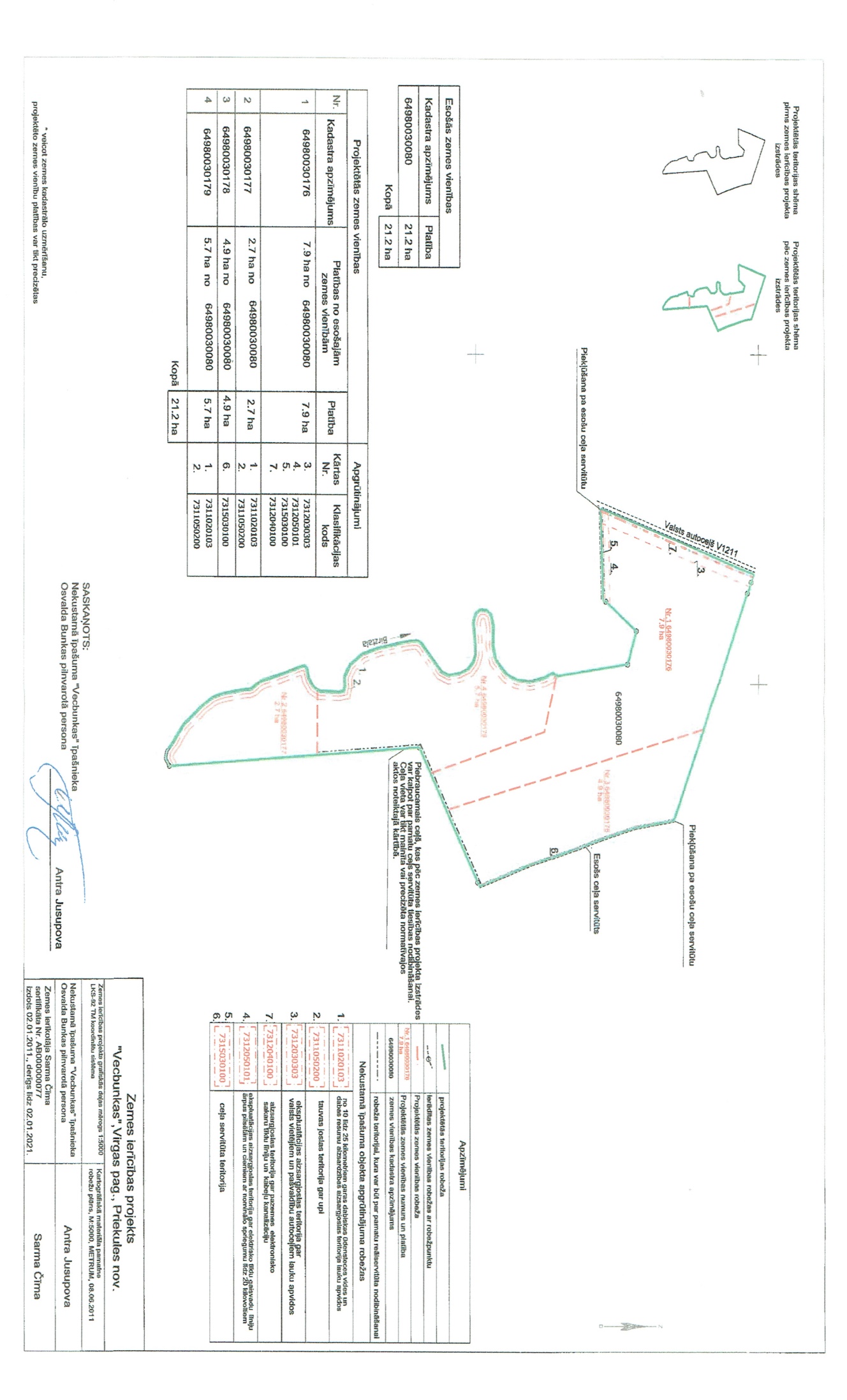 